Publicado en Madrid el 25/01/2021 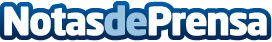 Los cierres de los centros de día acarrean graves perjuicios en la salud de las personas mayoresSe analiza con Jesús Quintanilla, Director del Centro de Día Summum Vita de Madrid, las medidas adoptada por algunas Comunidades Autónomas ante la pandemia como cierre de centros de día para mayores, el confinamiento domiciliario y la exclusión de los centros de día de la primera fase de vacunación.  Los beneficios son discutibles y los perjuicios son evidentes, sobre todo en la salud de los mayores, en la conciliación familiar y en la atención al cuidadorDatos de contacto:Summum Vita918724804Nota de prensa publicada en: https://www.notasdeprensa.es/los-cierres-de-los-centros-de-dia-acarrean Categorias: Medicina Sociedad Madrid Personas Mayores http://www.notasdeprensa.es